导师简介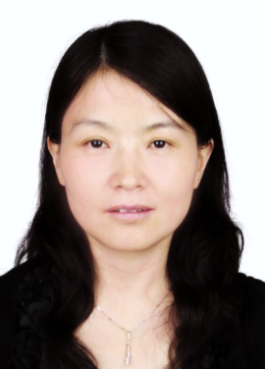 姓名张村性别女学历博士研究生职称研究员导师类别博士生导师所属部门炮制研究中心研究方向中药炮制电子邮箱zhc95@163.com导师简介张村，女，博士，中国中医科学院中药所炮制研究中心主任。国家药典委中药饮片工作组专家、与北京同仁堂股份有限公司共建北京市中药炮制重点学科带头人、局中药炮制重点学科后备学科带头人、首批全国中药特色技术传承人才；兼任中华中医药学会炮制分会副主任委员、中国中药协会中药饮片专委会副理事长、中药饮片质量保障专委会副主任委员、国家食品药品监督管理局保健食品审评专家、《中国实验方剂学》编委、北京市自然基金会评专家、国家自然基金审评专家等。 主要从事中药炮制领域的科研工作，秉承“继承与创新并重”、“科学与实用兼顾”的原则，立足炮制学科的二个定位（传统学科、交叉学科）、二大特色（炮制技术特色、饮片配伍特色）、一个核心（中药产业链的核心），坚持传统与现代、科研与生产相结合的研究模式，致力于中药炮制学科建设、饮片生产技术的传承与创新、构建中药饮片生产全过程质量保障体系。在学科学术研究方面，以多学科交叉、多组学融合的技术手段深化炮制原理研究；构建基于“性-色-质-效”的炮制过程机理研究思路、辨识饮片生产过程标志物、建立饮片工艺评价方法；以“表里并重”建立饮片整体性质量评价模式，逐步实现生、熟饮片专属的质量评价标准；提出基于临床疗效的“炮制配伍”研究，以“生熟异治”、“生熟异用”挖掘中医临床饮片炮制配伍应用特色。基于生产实践传承炮制技术、提升中药饮片现代生产水平、以及在经典名方、新药创制、食疗保健中的炮制技术特色及配伍应用研究。作为项目负责人或分题组长先后承担国家自然基金面上项目6项、重点项目1项，国家“十五”攻关、“十一五”科技支撑计划，2010、2012中医药行业科研专项，国家发改委中药标准化项目以及国家科技基础条件平台、全国中药炮制规范、中药饮片注册标准等30余项炮制领域科研项目。作为主要完成人获省部级科研成果奖励4项、厅局级及院级奖励8项，申请专利6项，授权专利、软件著作权等2项；获2项保健食品生产批准文号和1项新药生产批准文号。以第一作者或通讯作者发表论文80余篇；出版著作13部（主编《全国中药饮片炮制规范辑要》等3部著作，副主编2部）。培养博士、硕士研究生二十余名，获得中国中医科学院裴元植优秀学位论文二等奖、中国中医科学院中药研究所优秀毕业生等。张村，女，博士，中国中医科学院中药所炮制研究中心主任。国家药典委中药饮片工作组专家、与北京同仁堂股份有限公司共建北京市中药炮制重点学科带头人、局中药炮制重点学科后备学科带头人、首批全国中药特色技术传承人才；兼任中华中医药学会炮制分会副主任委员、中国中药协会中药饮片专委会副理事长、中药饮片质量保障专委会副主任委员、国家食品药品监督管理局保健食品审评专家、《中国实验方剂学》编委、北京市自然基金会评专家、国家自然基金审评专家等。 主要从事中药炮制领域的科研工作，秉承“继承与创新并重”、“科学与实用兼顾”的原则，立足炮制学科的二个定位（传统学科、交叉学科）、二大特色（炮制技术特色、饮片配伍特色）、一个核心（中药产业链的核心），坚持传统与现代、科研与生产相结合的研究模式，致力于中药炮制学科建设、饮片生产技术的传承与创新、构建中药饮片生产全过程质量保障体系。在学科学术研究方面，以多学科交叉、多组学融合的技术手段深化炮制原理研究；构建基于“性-色-质-效”的炮制过程机理研究思路、辨识饮片生产过程标志物、建立饮片工艺评价方法；以“表里并重”建立饮片整体性质量评价模式，逐步实现生、熟饮片专属的质量评价标准；提出基于临床疗效的“炮制配伍”研究，以“生熟异治”、“生熟异用”挖掘中医临床饮片炮制配伍应用特色。基于生产实践传承炮制技术、提升中药饮片现代生产水平、以及在经典名方、新药创制、食疗保健中的炮制技术特色及配伍应用研究。作为项目负责人或分题组长先后承担国家自然基金面上项目6项、重点项目1项，国家“十五”攻关、“十一五”科技支撑计划，2010、2012中医药行业科研专项，国家发改委中药标准化项目以及国家科技基础条件平台、全国中药炮制规范、中药饮片注册标准等30余项炮制领域科研项目。作为主要完成人获省部级科研成果奖励4项、厅局级及院级奖励8项，申请专利6项，授权专利、软件著作权等2项；获2项保健食品生产批准文号和1项新药生产批准文号。以第一作者或通讯作者发表论文80余篇；出版著作13部（主编《全国中药饮片炮制规范辑要》等3部著作，副主编2部）。培养博士、硕士研究生二十余名，获得中国中医科学院裴元植优秀学位论文二等奖、中国中医科学院中药研究所优秀毕业生等。张村，女，博士，中国中医科学院中药所炮制研究中心主任。国家药典委中药饮片工作组专家、与北京同仁堂股份有限公司共建北京市中药炮制重点学科带头人、局中药炮制重点学科后备学科带头人、首批全国中药特色技术传承人才；兼任中华中医药学会炮制分会副主任委员、中国中药协会中药饮片专委会副理事长、中药饮片质量保障专委会副主任委员、国家食品药品监督管理局保健食品审评专家、《中国实验方剂学》编委、北京市自然基金会评专家、国家自然基金审评专家等。 主要从事中药炮制领域的科研工作，秉承“继承与创新并重”、“科学与实用兼顾”的原则，立足炮制学科的二个定位（传统学科、交叉学科）、二大特色（炮制技术特色、饮片配伍特色）、一个核心（中药产业链的核心），坚持传统与现代、科研与生产相结合的研究模式，致力于中药炮制学科建设、饮片生产技术的传承与创新、构建中药饮片生产全过程质量保障体系。在学科学术研究方面，以多学科交叉、多组学融合的技术手段深化炮制原理研究；构建基于“性-色-质-效”的炮制过程机理研究思路、辨识饮片生产过程标志物、建立饮片工艺评价方法；以“表里并重”建立饮片整体性质量评价模式，逐步实现生、熟饮片专属的质量评价标准；提出基于临床疗效的“炮制配伍”研究，以“生熟异治”、“生熟异用”挖掘中医临床饮片炮制配伍应用特色。基于生产实践传承炮制技术、提升中药饮片现代生产水平、以及在经典名方、新药创制、食疗保健中的炮制技术特色及配伍应用研究。作为项目负责人或分题组长先后承担国家自然基金面上项目6项、重点项目1项，国家“十五”攻关、“十一五”科技支撑计划，2010、2012中医药行业科研专项，国家发改委中药标准化项目以及国家科技基础条件平台、全国中药炮制规范、中药饮片注册标准等30余项炮制领域科研项目。作为主要完成人获省部级科研成果奖励4项、厅局级及院级奖励8项，申请专利6项，授权专利、软件著作权等2项；获2项保健食品生产批准文号和1项新药生产批准文号。以第一作者或通讯作者发表论文80余篇；出版著作13部（主编《全国中药饮片炮制规范辑要》等3部著作，副主编2部）。培养博士、硕士研究生二十余名，获得中国中医科学院裴元植优秀学位论文二等奖、中国中医科学院中药研究所优秀毕业生等。张村，女，博士，中国中医科学院中药所炮制研究中心主任。国家药典委中药饮片工作组专家、与北京同仁堂股份有限公司共建北京市中药炮制重点学科带头人、局中药炮制重点学科后备学科带头人、首批全国中药特色技术传承人才；兼任中华中医药学会炮制分会副主任委员、中国中药协会中药饮片专委会副理事长、中药饮片质量保障专委会副主任委员、国家食品药品监督管理局保健食品审评专家、《中国实验方剂学》编委、北京市自然基金会评专家、国家自然基金审评专家等。 主要从事中药炮制领域的科研工作，秉承“继承与创新并重”、“科学与实用兼顾”的原则，立足炮制学科的二个定位（传统学科、交叉学科）、二大特色（炮制技术特色、饮片配伍特色）、一个核心（中药产业链的核心），坚持传统与现代、科研与生产相结合的研究模式，致力于中药炮制学科建设、饮片生产技术的传承与创新、构建中药饮片生产全过程质量保障体系。在学科学术研究方面，以多学科交叉、多组学融合的技术手段深化炮制原理研究；构建基于“性-色-质-效”的炮制过程机理研究思路、辨识饮片生产过程标志物、建立饮片工艺评价方法；以“表里并重”建立饮片整体性质量评价模式，逐步实现生、熟饮片专属的质量评价标准；提出基于临床疗效的“炮制配伍”研究，以“生熟异治”、“生熟异用”挖掘中医临床饮片炮制配伍应用特色。基于生产实践传承炮制技术、提升中药饮片现代生产水平、以及在经典名方、新药创制、食疗保健中的炮制技术特色及配伍应用研究。作为项目负责人或分题组长先后承担国家自然基金面上项目6项、重点项目1项，国家“十五”攻关、“十一五”科技支撑计划，2010、2012中医药行业科研专项，国家发改委中药标准化项目以及国家科技基础条件平台、全国中药炮制规范、中药饮片注册标准等30余项炮制领域科研项目。作为主要完成人获省部级科研成果奖励4项、厅局级及院级奖励8项，申请专利6项，授权专利、软件著作权等2项；获2项保健食品生产批准文号和1项新药生产批准文号。以第一作者或通讯作者发表论文80余篇；出版著作13部（主编《全国中药饮片炮制规范辑要》等3部著作，副主编2部）。培养博士、硕士研究生二十余名，获得中国中医科学院裴元植优秀学位论文二等奖、中国中医科学院中药研究所优秀毕业生等。